核磁共振波谱仪在科学研究中的应用以及操作培训通知核磁技术平台现有600M和800M超低温探头核磁共振波谱仪各一台，其中800M谱仪是目前校内灵敏度和分辨率最高的核磁设备，两台均面向校内外开放。服务内容包括但不局限于（1）生物大分子（蛋白和核酸）相互作用、结构解析以及动力学分析；（2）多肽三维结构解析；(3)木质素、脂肪酸、多糖等聚合物的结构以及成份分析；(4)药物筛选和化合物鉴定。上述核磁实验涉及上百种核磁脉冲序列，根据用户需求不同，平台实行一对一培训，培训包括应用咨询、原理简介、上机操作等。培训仪器： 600M和800M超低温探头核磁共振波谱仪 培训内容：核磁共振技术在科学研究中的应用。 核磁原理简介与上机操作。 培训地点：清华大学医学科学楼B1012  联系方式：010-62786202 徐老师  培训时间： 与管理人员协商预约时间，预约即可培训。  预约方式： 点击链接 http://xf3vjcv28zvr0e7f.mikecrm.com/V26bDQV或扫描二维码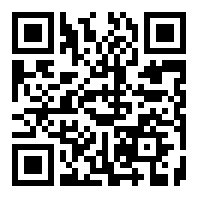 注：本年度将根据各位同学预约需求，不定期举行培训。                                 核磁技术平台                             蛋白质研究技术中心